TRANSPARENCY OF MEDIA OWNERSHIP – THE LEGAL FRAMEWORKMACEDONIA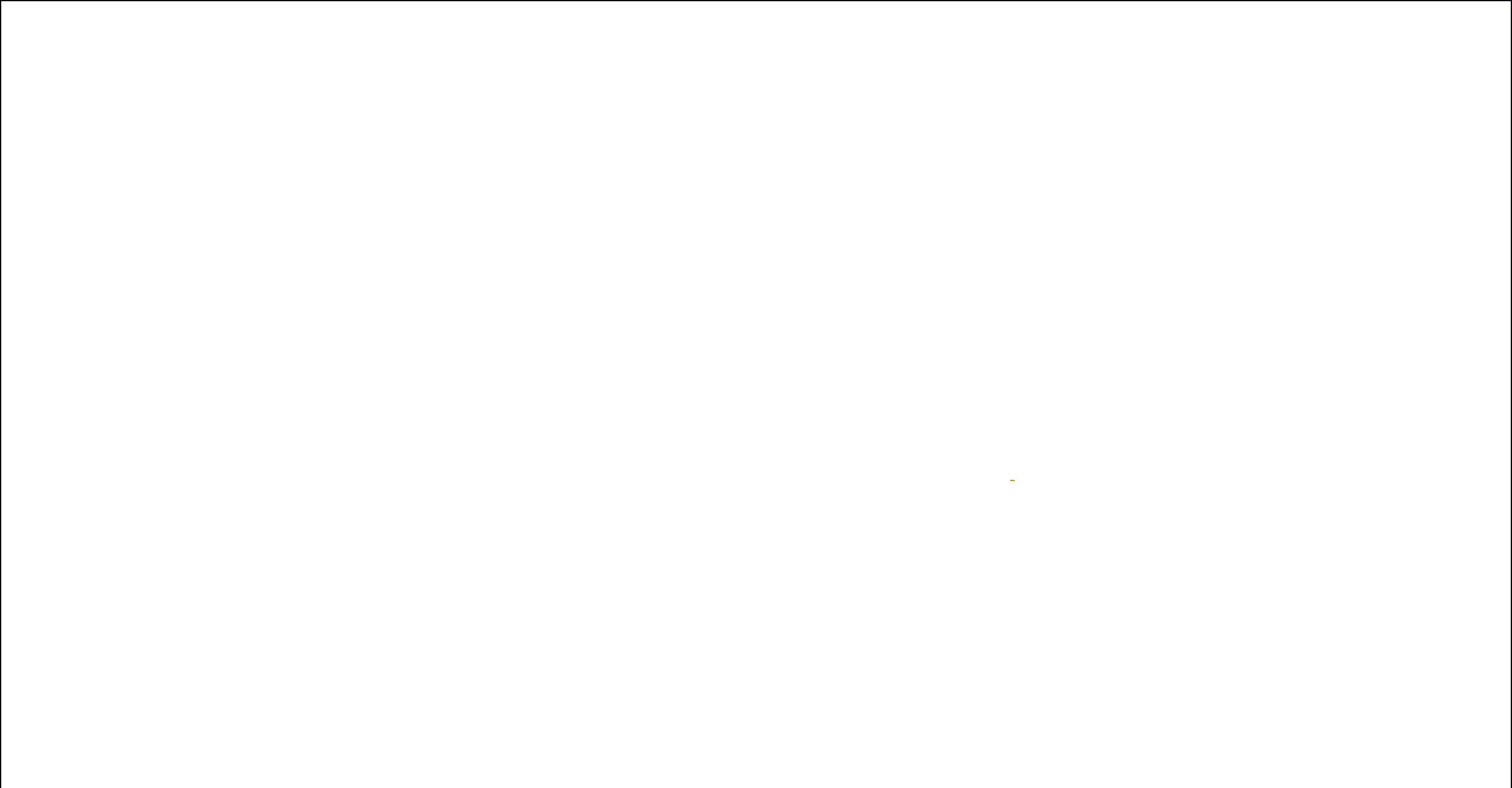 1.  Media-Specific Disclosure Requirements I : Disclosure to a Media Authority or other Public BodyName of Country: MacedoniaSource of information: Filip Medarski, Media Law ExpertIf NO, please explain.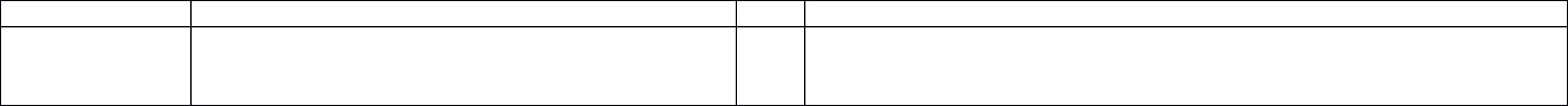 f) Has the public made use of this facility in practice? If NO, why not?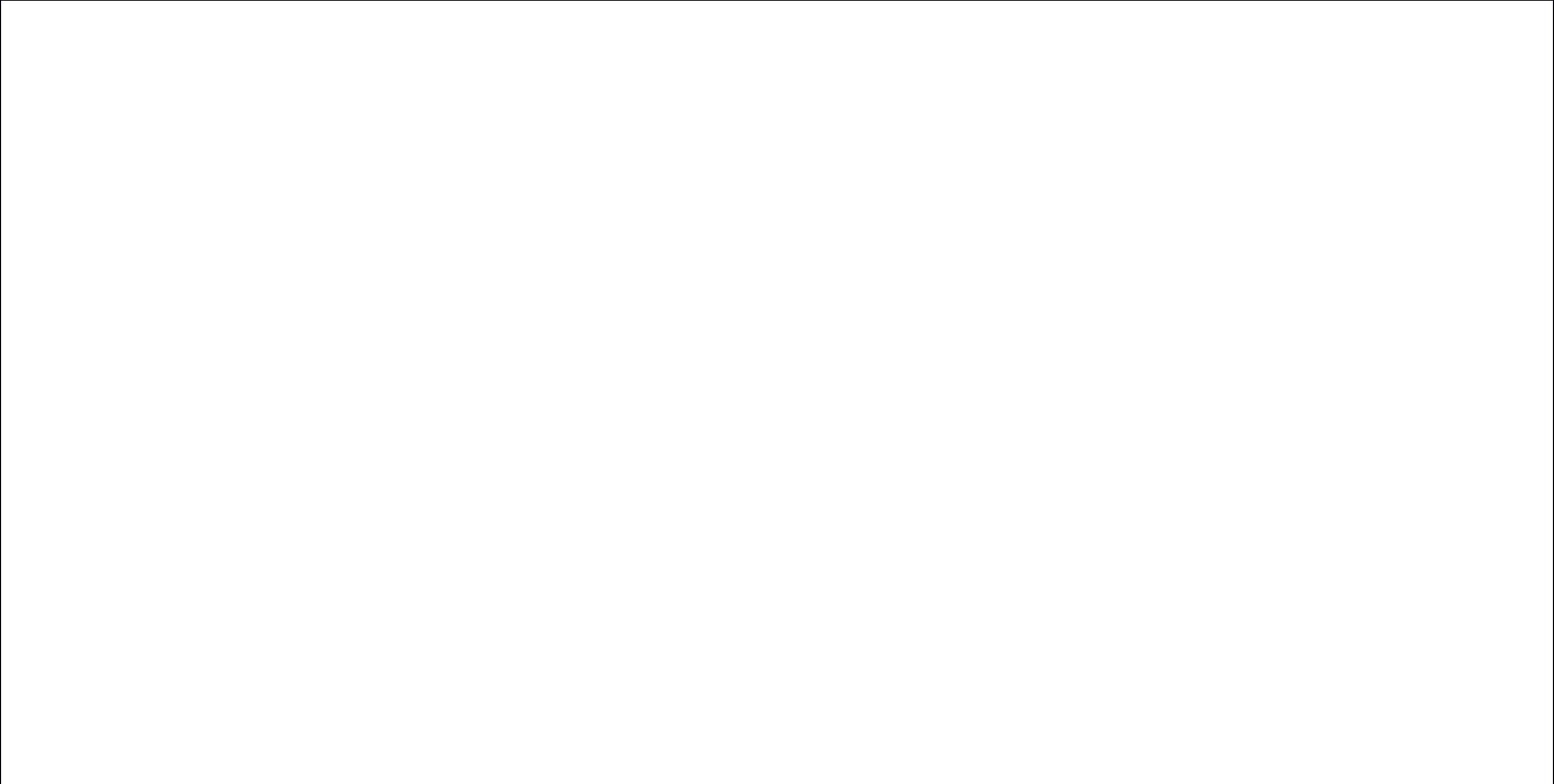 2B. Media-Specific Disclosure Requirements II: Disclosure Directly to the Public12Name of Country: MacedoniaSource of information: Filip Medarski, Media Law Expert3.  Non Media-Specific Transparency Requirements (ie laws applying to companies)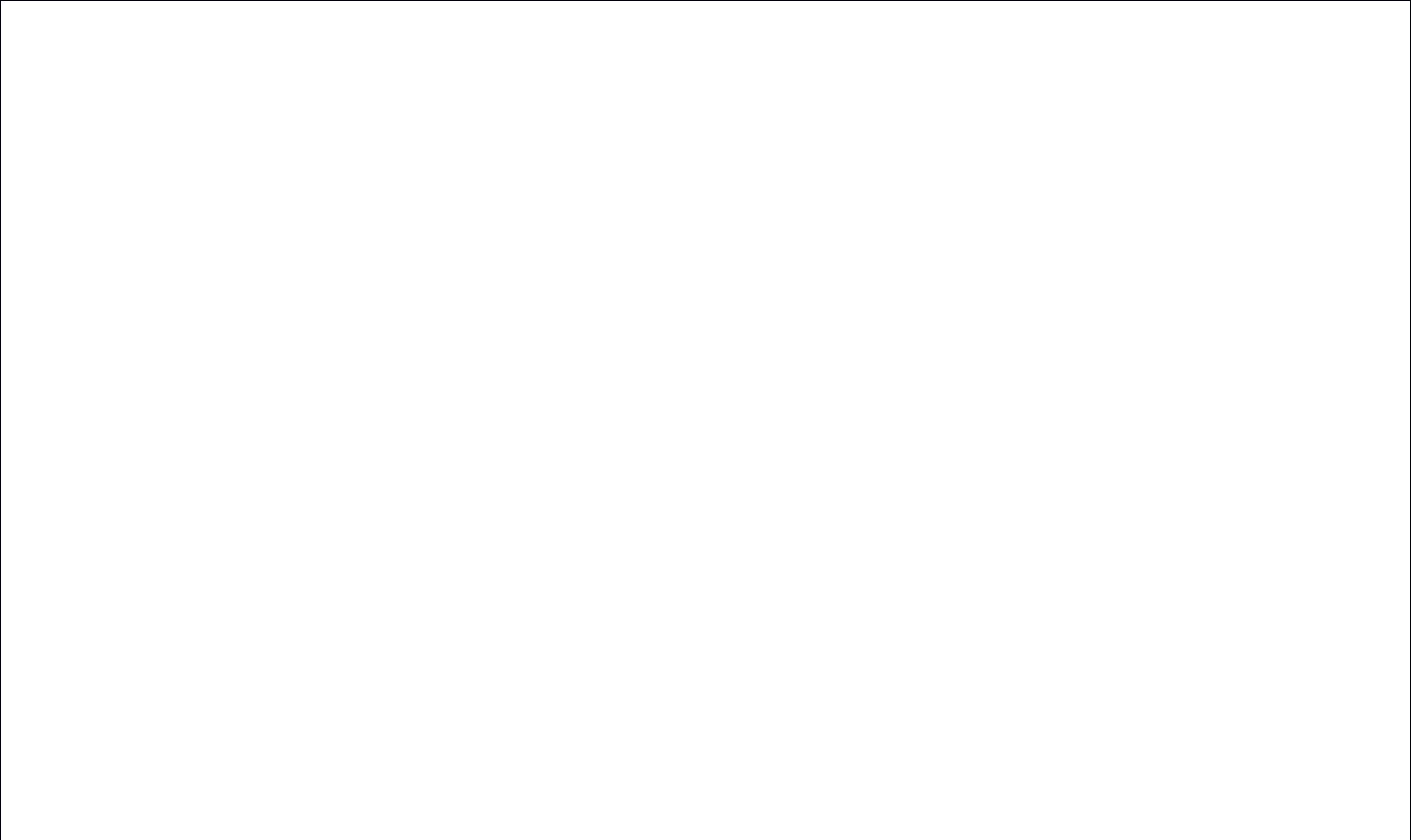 number or other document that confirms identity, citizenship and address;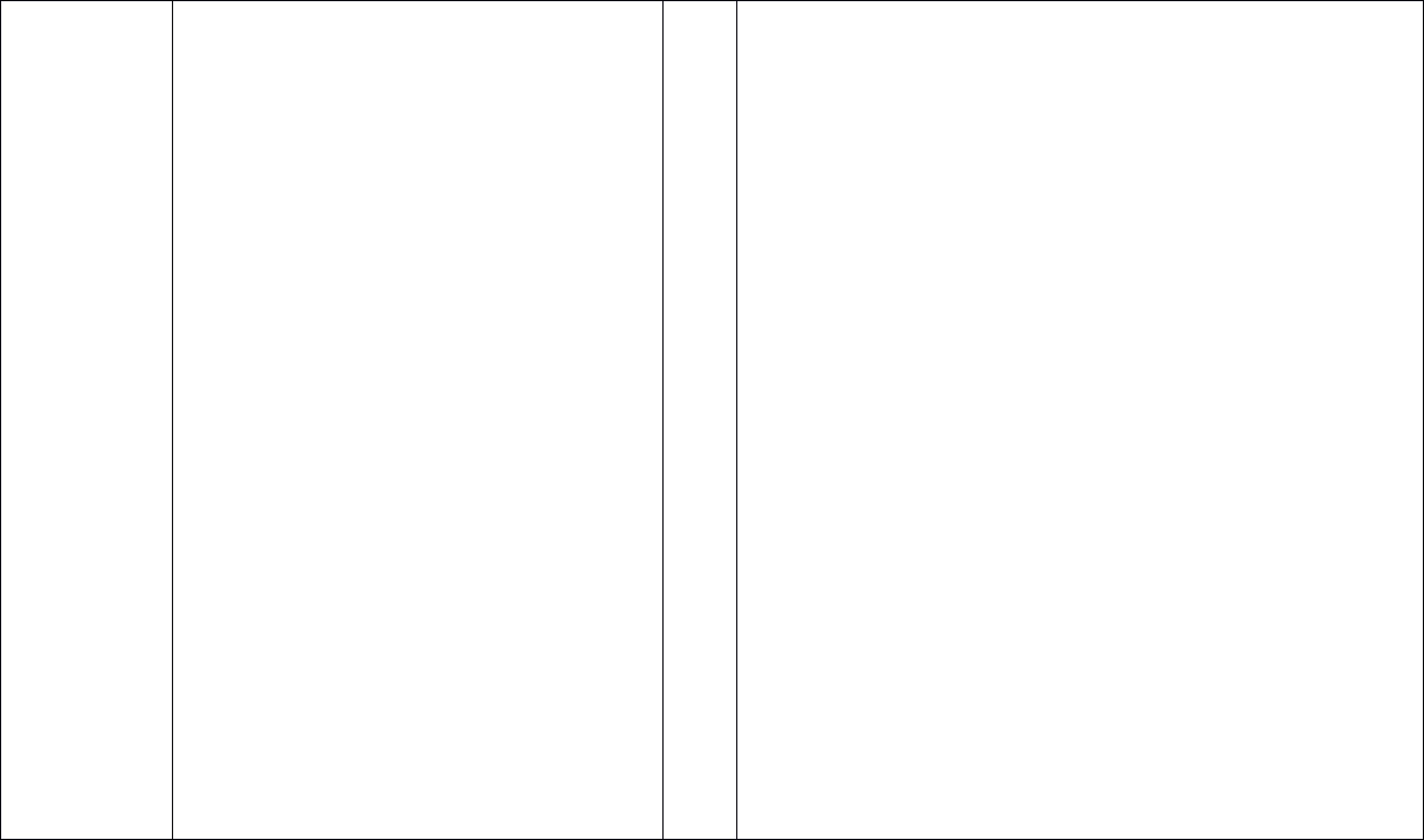 …4) the type and amount of each partner’s contribution.For Limited Partnerships, Article 153, para 1 requires the following information to be submitted to the trade register:1) the name, PIN, occupation, passport or ID number or other document that confirms identity, citizenship and address, business name, the head office, Personal Identification Number of the Establishment (PINE), if the partner is a legal entity;2) the business name and the head office of the limited partnership;…4)  the person legally entitled to represent the limited partnership.For Limited Liability Companies, Article 182 para 3 requires the following information to be submitted:1) the business name and the head office of the company;…3) the name, PIN, occupation, passport or ID number or other document that confirms identity, citizenship and address, business name, the head office, PINE, if the partner is a legal entity;4) the amount of the basic capital;…7) the name of the person responsible by law (administrator), the members of the supervisory board, including the Chair (provided that the company has a supervisory body), PIN, occupation, passport or ID number or other document that confirm identity, citizenship and address.For simultaneous incorporation of a joint-stock company, Article 289 para 1 requires following information to be submitted to the Trade Register:1) the business name and the head office of the company;14Name of Country: MacedoniaSource of information: Filip Medarski, Media Law Expert…3) the amount of the basic capital and the number of the issued stocks; 4) the total number of paid in stocks;5) the name, PIN, passport or ID number or other document confirming identity, citizenship and address or business name, the head office, PINE, if the founder is a legal entity;6) the name of all members of the management body, ie the supervisory body, the PIN, passport or ID number, of the founder or other document aimed atdetermining the identity citizenship, and address, or business name, the head office, PINE, if the founder is a legal entity.For successive incorporation for joint-stock company, Article 316, para 3 requires the following information to be submitted to the trade registry:1) the statute;2) a copy of the passport or ID document aimed at determining the identity or proof for registration, if the founder is a legal entity;3) proof of the paid amount issued by the bank wherein the payment of the stocks is carried out;4) the minutes of the incorporation meeting, and the list of participants;5) the decision on election of the members of the management body, that is the supervisory board, provided that they are not appointed with the statute;6) the incorporation report and the report on audit of the incorporation.For incorporation for limited partnership with stocks, Article 464 requires that along with the procedure for registering a limited partnership with stocks into the trade register, the general partners shall be also named and the scope of their powers set out.For all these companies, the names of shareholders and the size of their shareholding is disclosed in the agreement for establishing a legal entity; the information is then entered in the Trade Register (and submitted to the Central Register).The Law on Trade Companies permits silent partnerships (ie participation by a shareholder secretly or by proxy with a monetary or non-monetary interest in a company) but this information is not entered in the Trade Register and is not disclosed15Name of Country: MacedoniaSource of information: Filip Medarski, Media Law Expert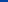 Name of Country: MacedoniaSource of information: Filip Medarski, Media Law Expertowners of media companies.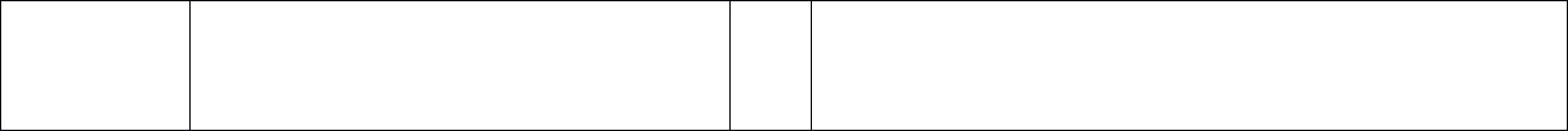 ENDNOTES17Name of Country: MacedoniaSource of information: Filip Medarski, Media Law ExpertQUESTIONSYES/COMMENTSNO1.1 Who is requireda)Are media organisations which disseminate informationto discloseor those who have interests in such media organisationsinformation, whenspecifically required to report ownership information to aYand to whom?media authority or other public body or bodies?Yb)If YES, what is the legal basis of  this requirement?The legal basis is the Law on Broadcasting Activity1, which entered into force on 29The legal basis is the Law on Broadcasting Activity1, which entered into force on 29November 2005.November 2005.c)Who exactly is covered by this requirement,Broadcast mediaBroadcast mediaA “media organisation” is defined at Article 4, paragraph 1, item 1, as “a legal entityA “media organisation” is defined at Article 4, paragraph 1, item 1, as “a legal entityor natural person with editorial responsibility for the composition of schedules foror natural person with editorial responsibility for the composition of schedules forradio and television services intended for reception by the public, transmitted by theradio and television services intended for reception by the public, transmitted by thesaid legal entity or natural person, or transmitted on its behalf by third parties,said legal entity or natural person, or transmitted on its behalf by third parties,completely and unaltered”.completely and unaltered”.d) To whom must the information be reported?d) To whom must the information be reported?Broadcasters must report to the Broadcasting Council which is an independentBroadcasters must report to the Broadcasting Council which is an independentregulatory body that represents the interests of the citizens in the broadcasting area.regulatory body that represents the interests of the citizens in the broadcasting area.It was established by the Law on Broadcasting and commenced operations in 1997.It was established by the Law on Broadcasting and commenced operations in 1997.The Broadcasting Council comprises 9 members with different professionalThe Broadcasting Council comprises 9 members with different professionalbackgrounds.backgrounds.The general remits of this body are stated in Article 37 from the Law on BroadcastingThe general remits of this body are stated in Article 37 from the Law on BroadcastingActivity and include:Activity and include:Issuing broadcasting licences;  Taking legal sanctions against broadcasters who fail to fulfil their duties under the  Taking legal sanctions against broadcasters who fail to fulfil their duties under thelaw, under terms of their broadcasting licence and according to the laws of theBroadcasting Council;1Name of Country: MacedoniaName of Country: MacedoniaSource of information: Filip Medarski, Media Law ExpertSource of information: Filip Medarski, Media Law ExpertSource of information: Filip Medarski, Media Law Expert  Adopting opinions and participating in the drafting of laws, regulations and otheracts regarding broadcasting activity, as well as in the conclusion and accession ofthe Republic of Macedonia to international agreements in the field ofbroadcasting and overseeing the full implementation of such internationalagreements;  Issuing certificates of registration for radio and television channels re-transmittedvia a public communications network;  Adopting and implementing measures defined by this Law, filing misdemeanourand criminal charges and performing other activities as defined by this and otherLaws; and  Carrying out other activities as defined by this Law.e) Who must report the information?The “responsible person” is obliged by law to fulfil all necessary legal actions to reportthe information to the Broadcasting Council.f)  Where notification is by those with an interest, is thisdependent on the size or scale of the interest, e.g. onlywhere a shareholding exceeds a certain size orNpercentage?Npercentage?If YES, what is the required threshold?g) Are foreign as well as domestic media organisationsYcovered by these requirements?If YES, do these requirements apply to EU as well as non-YEU foreign organisations?h) When is information to be notified?Such information must be disclosed:  under Article 49, when applying for a broadcast licence;  under Article 17, item 1, which requires a broadcaster to inform the BroadcastingCouncil about all changes in the ownership structure. The law does not specify anykind of timeframe for doing this.  under Article 20 of the Law on Broadcasting Activity, which requires broadcasters22Name of Country: MacedoniaName of Country: MacedoniaSource of information: Filip Medarski, Media Law ExpertSource of information: Filip Medarski, Media Law Expertto publish an annual return (by March 31st at the latest) with information on theiroperations for the previous year., including:- changes in ownership structure;- changes in the managing and governing bodies; and- sources of financing.1.2 Whata)Name and contact details of media organisation?information is to beYprovided?b) Name and contact details of owner?b) Name and contact details of owner?Yc)Country of domicile of company with an interest?Yd)Citizenship/residence status of individual with anYinterest?Yinterest?e)Size of shareholding?Article 49, paragraph 2, item 3, requires applicants for a broadcasting licence toYsubmit proof of registration as a legal entity; the registration document containsIf YES, please provide detailsinformation on ownership structure and the size of shareholdings.f)If shares are held on behalf of another, e.g. throughAccording to Article 16, a broadcaster cannot have a secret shareholder, i.e. abrokerage, must the name of the beneficial owner beshareholder cannot participate secretly or by proxy with monetary or non-monetarydisclosed?shares in a broadcaster. A media company and the responsible person must providethe correct information about the real owner in order to prevent mediaYconcentrations and for transparency of media ownership.YOf course such ownership by proxy can happen, but it is not permitted and ispunishable by law under Article 166, para 1, items 1, 2, 3 and 4 of the Law onBroadcasting. In practice, it is unlikely it is happening because Macedonia is a smallcountry, media companies are large and their ownership is very well known.g)Details of companies or individuals with an indirectAs stated above, Article 16 prohibits secret shareholding ie a shareholder cannotcontrolling or significant interest?Yparticipate secretly or by proxy with a monetary or non-monetary interest in aYbroadcaster. A media company must provide the correct information about all thosebroadcaster. A media company must provide the correct information about all thoseIf YES, please explain.who control the broadcaster.h)Political, religious or other affiliations of shareholder /Nowner?Nowner?i)Interests by owners in other media organisations?YArticle 49 requires an applicant for a broadcasting licence to submit information on“ownership of shares in other broadcasting organizations”.If YES, please explain.Article 17, paragraph 2 states that If, with the change of the ownership structure, the3Name of Country: MacedoniaName of Country: MacedoniaSource of information: Filip Medarski, Media Law ExpertSource of information: Filip Medarski, Media Law ExpertSource of information: Filip Medarski, Media Law Expertbroadcaster, or a person related thereto, acquires a share in the basic capital ofanother broadcaster of more than 10% of its basic capital, the broadcaster shall beobliged, starting from the day on which the 10% limit was exceeded, to submit arequest for approval to the Broadcasting Council for change in the ownershipstructure. See 1.2(k) below for a definition of “related persons”.j)  Interests by owners in non-media businesses?NIf YES, please explain.k) Interests in the media organisation by individuals (e.g.Article 18 defines this affiliation. It uses the term “related persons” who are, in termsfamily members or organisations) affiliated to theof this Law, persons mutually connected through the management structure, capitalowner?assets or in another manner, when such persons, due to their connections, are jointlyinvolved in the creation of business policies, i.e. act in a coordinated way to achieveIf YES, how is ‘affiliation’ defined in the relevantcommon goals, or when one person has the ability to direct or exert significantinstruments and what details are to be disclosed?influence on the other person in its decision on the business operation or theprogramming concept of the broadcaster.The following persons shall be considered related persons, according to this Law:-   family members (parents, children, siblings, adoptive parents and adoptees);Y-   persons in marriage and unwed partnership;Y-   members of the spouse’s immediate family;-   members of the spouse’s immediate family;-   shareholders or holders of other rights on the basis of which they participate inthe management of the broadcaster, with at least 25% of the voting rights;-   persons that hold a total share of ownership in two broadcasters, or other rightson basis of which they participate in the management of each of the broadcasterswith at least 25% of the voting rights;-   persons who, on the basis of a marketing or another business cooperationcontract, generate in excess of 30% of the advertising, teleshopping orsponsorship income of a given broadcaster in a year; and-   persons who are members of the managing or supervisory board of a givenbroadcaster, as well as the persons related to the members of the managing andsupervisory board of the organization in a manner defined by this Article.l)  Management details: for example, directors (if aYArticle 49 requires applicants for a broadcasting licence to submit a “detailed businesscompany), key executive officers, managing editor?plan which includes information on the existing and planned personnel structure”.This includes the names of the postholders (Article 49, paragraph 2, item 6).4Name of Country: MacedoniaName of Country: MacedoniaSource of information: Filip Medarski, Media Law ExpertSource of information: Filip Medarski, Media Law ExpertArticle 20, paragraph 1 requires broadcasters to submit annual updates by March 31stat the latest which must include information referring to their operations for theprevious year, including changes in the managing and governing bodies.m) Subsequent changes in ownership (resulting from am) Subsequent changes in ownership (resulting from aYmerger or acquisition by other entities, etc.)?Ymerger or acquisition by other entities, etc.)?n) Sources of media revenue?n) Sources of media revenue?When requested by the Broadcasting Council, broadcasters must submit informationon the revenue generated through advertising, teleshopping and sponsorship (underIf YES, please explain.Article 20, paragraph 1, item 4 of the Law on Broadcasting Activity).Under Article 20, broadcasters are also obliged to submit their balance sheet for theYprevious year to the Broadcasting Council, by March 31st at the latest.Many media companies are financed directly by politicians/political parties or non-media businesses. This creates a small media market with a quite large number ofmedia outlets. Media production does not rely so much on sales, but rather on otherfinancial sources from the political and business domain.o)Other.p)Are these obligations sufficient to establish who the legalThe legal obligations that exist require the disclosure of the basic information requiredor natural persons are who effectively own andto establish who the legal owners of the media. So in practice this means that whereultimately control the media organisations?Yshares held by one person are held on behalf of a second person, the second personYmust be disclosed and if a shell corporation is a major shareholder in a mediamust be disclosed and if a shell corporation is a major shareholder in a mediacompany, its major shareholders must be disclosed. The motivation for this disclosureunder Macedonian law is to prevent media concentrations (see Articles 13 and 14).1.3 Effectiveness of1.3 Effectiveness of1.3 Effectiveness ofa)Are there any sanctions for non-reporting?thedisclosuredisclosureYregimei.  If YES, have they have been applied in practice?Under Article 166, the Broadcasting Council has the authority to fine a broadcaster orii. If NO, why not?other legal entity the equivalent of c. €4,000 to €5,000 for:-   failing to inform the Broadcasting Council of changes in the ownership structure,as required under Article 17, paragraph 1 (Article 166 para 1, Section 3);-   failing to demand an approval from the Broadcasting Council for changes in theownership structure as required by Article 17, paragraph 2 (Article 166, para 1,Section 4);-   failing to disclose the data referring to its operations, in accordance with the5Name of Country: MacedoniaName of Country: MacedoniaName of Country: MacedoniaName of Country: MacedoniaSource of information: Filip Medarski, Media Law ExpertSource of information: Filip Medarski, Media Law ExpertSource of information: Filip Medarski, Media Law ExpertSource of information: Filip Medarski, Media Law ExpertSource of information: Filip Medarski, Media Law Expertrequirements under Article 20 paragraphs 1 and 2 of the Law (Article 166, para 1,Section 5); and-   failing to submit to the Broadcasting Council the balance sheet for the previousyear, in accordance with the requirements of Article 20 paragraph 3 of this Law(Article 166, para 1, Section 6).Under Article 166 para 2, a broadcaster or other legal entity can be fined c. €40.000 ifviolations of para 1 of this Article are committed for personal gain.Under Article 166 para 3, a fine of c. €500 to €2.000 can be imposed on theresponsible person in a broadcaster or another legal entity for violations of para. 1.Under Article 166 para 4, a fine of c. €16.000 can be imposed on the responsibleperson in a broadcaster or another legal entity if the violations of para. 1 arecommitted for personal gain.In addition to a fine, under Article 166 para 5, violations of paras 1, items 1, 3 and 4will also result in a temporary ban on broadcasting for a period of six months to twoyears.In addition to a fine, under Article 166 para 6, violations of para 1 items 1, 3 and 4,the responsible person in the broadcaster or another legal entity shall receive atemporary prohibition from performing their profession, activity or duty lasting fromone to two years.No sanctions have been imposed thus far because broadcasters comply with theprovisions of the Law.b) Can the public obtain access to this information?Through the website of the Broadcasting Council (for broadcasters).YIf YES, how?c) Is this information required to be made available to anyother body, for instance, parliament?If YES, please specify.d) Can certain information be withheld, for instance onNgrounds of commercial sensitivity?66Name of Country: MacedoniaName of Country: MacedoniaSource of information: Filip Medarski, Media Law ExpertSource of information: Filip Medarski, Media Law ExpertIf YES, please specifyIf YES, please specifye) Are there any bureaucratic or other constraints, fore) Are there any bureaucratic or other constraints, forThe information can be obtained by anybody on the website of the BroadcastingThe information can be obtained by anybody on the website of the Broadcastinginstance charges, on public access?instance charges, on public access?YCouncil which is free of charge but only can be used only for private interest.Council which is free of charge but only can be used only for private interest.YIf YES, please specifyIf YES, please specifyf)  Would a reasonable, nontechnical individual be able tof)  Would a reasonable, nontechnical individual be able toascertain who effectively owns and ultimately controlsascertain who effectively owns and ultimately controlsthe media organisation concerned from thethe media organisation concerned from theYinformation available?information available?Yinformation available?information available?If NO, please explain.If NO, please explain.g) Has the public made use of this facility in practice?g) Has the public made use of this facility in practice?Yi.  If YES, is it common practice? Do the media pick upi.  If YES, is it common practice? Do the media pick upIt`s a common practice to seek this information especially by journalists interested inIt`s a common practice to seek this information especially by journalists interested inthe information?the information?this area, who use this information in their research for articles criticising editorialthis area, who use this information in their research for articles criticising editorialii. If NO, why not?ii. If NO, why not?policies of certain media.policies of certain media.2A. Media-Specific Disclosure Requirements II: Disclosure Directly to the Public2A. Media-Specific Disclosure Requirements II: Disclosure Directly to the Public2A. Media-Specific Disclosure Requirements II: Disclosure Directly to the Public2A. Media-Specific Disclosure Requirements II: Disclosure Directly to the Public2A. Media-Specific Disclosure Requirements II: Disclosure Directly to the PublicQUESTIONSQUESTIONSYES/COMMENTSNO2A.1 Who has to2A.1 Who has toa)  Are media organisations and/or their owners specificallya)  Are media organisations and/or their owners specificallydisclosediscloserequired to disclose ownership details directly to theYinformation andinformation andpublic?Yinformation andinformation andpublic?when?when?b) If YES, please specify the legal basis for this requirementThe legal basis is Article 20, para 2 of the Law on Broadcasting Activity2 which enteredThe legal basis is Article 20, para 2 of the Law on Broadcasting Activity2 which enteredinto force on 29 November 2005.into force on 29 November 2005.c) Who exactly is covered by this requirement?Broadcast mediaBroadcast mediaA “media organisation” is defined at Article 4, para 1, item 1, as “a legal entity orA “media organisation” is defined at Article 4, para 1, item 1, as “a legal entity ornatural person with editorial responsibility for the composition of schedules for radionatural person with editorial responsibility for the composition of schedules for radioand television program services intended for reception by the public, transmitted byand television program services intended for reception by the public, transmitted bythe said legal entity or natural person, or transmitted on its behalf by third parties,the said legal entity or natural person, or transmitted on its behalf by third parties,77Name of Country: MacedoniaName of Country: MacedoniaName of Country: MacedoniaName of Country: MacedoniaSource of information: Filip Medarski, Media Law ExpertSource of information: Filip Medarski, Media Law ExpertSource of information: Filip Medarski, Media Law ExpertSource of information: Filip Medarski, Media Law Expertcompletely and unaltered”.d)Does the duty apply to foreign as well as domestic mediaYorganisations?Yorganisations?e)Are there are any differences in the requirements thatThere is no difference in the requirements regarding European or non-Europeanapply to European and non-European organisations.organisations. In fact, Article 19 of the Law on Broadcasting Activity states that aNforeign natural person or legal entity can found or participate in the ownership of adomestic broadcaster under the same terms and conditions defined by this Lawapplicable to domestic natural persons and legal entities.f)Where exactly is the information to be disclosed?The information must be published in a daily newspaper and broadcast at least threetimes a year at prime time.g)When is information to be made available to the public?The information is to be made available after the broadcaster begins broadcasting(after acquiring a licence). As stated above, it must be published in a daily newspaperand broadcast at least three times a year at prime time.If there is a change in the ownership structure of a broadcaster, the relevantinformation has to be published in at least one daily newspaper and on their ownchannel at least three times a year, at prime time.2A.2 Whata) Name of owner?a) Name of owner?information mustYbe disclosed?b)Country of domicile if a company? /YCitizenship/residence status if an individual?YCitizenship/residence status if an individual?c)Size of shareholding?NIf YES, please provide detailsd)If shares are held on behalf of another, e.g. throughbrokerage, must the name of the beneficial owner beNdisclosed?e)Details of companies or individuals with an indirectcontrolling or significant interest?NNIf YES, explain.f)Political, religious or other affiliations of shareholder /Nowner?Nowner?g)Interests by owners in other media organisations?N8If YES, explain.h)Management details: for example, directors (if aArticle 20, para 1 requires broadcasters to publish the information contained in theircompany), key executive officers, managing editor?Yannual updates in at least one daily newspaper and on their own channel(s) at leastYthree times a year. This information includes changes in the managing and governingthree times a year. This information includes changes in the managing and governingbodies.i)Sources of media revenue?Under Article 20 of the Law on Broadcasting Activity, broadcasters are obliged toYpublish sources of financing as part of the annual update. This information must beYpublished in at least one daily newspaper and on their own channel(s) at least threepublished in at least one daily newspaper and on their own channel(s) at least threetimes a year at prime time.j)Other.k)Are these obligations sufficient to establish who the legalSince the basic information required to identify ownership (indirect control, significantor natural persons are who effectively own andNinterests, beneficial ownership, & size of shareholding) is not disclosed, then it is notultimately control the media organisations?possible to know who really owns and controls the media.2A.3 Effectivenessa)Are there any sanctions for non-reporting?Under Article 166, the Broadcasting Council has the authority to fine a broadcaster orof the disclosureYother legal entity the equivalent of €4.000 to €5.000 for, amongst other things, failingregimeIf YES, what is the range of potential sanctions and whoYto disclose the data referring to its operations, in accordance with the requirementsregimeIf YES, what is the range of potential sanctions and whoto disclose the data referring to its operations, in accordance with the requirementshas power to impose them?under Article 20 paragraphs 1 and 2 of the Law (Article 166, para 1, Section 5).b)  Are sanctions, if available, applied in practice?b)  Are sanctions, if available, applied in practice?There have been no notable violations of these obligations so far.NIf NO, why not?c)Can certain information be withheld, for instance ongrounds of commercial sensitivity?NNIf YES, please specifyd)Are there any bureaucratic or other constraints, forinstance charges, on public access?NNIf YES, please specifye)Would a reasonable, nontechnical individual be able toNAs stated above, since those with indirect interest, significant control are notascertain who effectively owns and ultimately controlsdisclosed, nor is the size of the shareholding, it is not possible to know who owns andthe media organisation concerned from the informationreally controls the media.available?9Name of Country: MacedoniaName of Country: MacedoniaName of Country: MacedoniaSource of information: Filip Medarski, Media Law ExpertSource of information: Filip Medarski, Media Law ExpertSource of information: Filip Medarski, Media Law ExpertQUESTIONSYES/COMMENTSNO2B.1 Who has toa)Are media organisations and/or their owners specificallydiscloserequired to disclose ownership details directly to theYinformation andpublic?Yinformation andpublic?when?b)If YES, please specify the legal basis for this requirementLaw on basis of Public Informing (Official Gazette SFRJ No.84/1990)3, Article 12(1).c)Who exactly is covered by this requirement?Print Media (in practice)According to the Law on the Basis of Public Informing, the mass media are defined asthe press, radio, and television broadcasters as well as press agencies. However, theprovisions of the Law on Broadcasting Activity (Section 1 above) have superseded thislaw for the broadcast media which means that only the print media provisions are stilleffective.d) Does the duty apply to foreign as well as domestic mediad) Does the duty apply to foreign as well as domestic mediaYorganisations?Yorganisations?e)Are there are any differences in the requirements thatNapply to European and non-European organisations.Napply to European and non-European organisations.f)Where exactly is the information to be disclosed?The information must appear on each edition. The law does not state where preciselyit should appear. In practice, it is usually on the second page. g)When is information to be made available to the public?The information must be provided on every edition.2B.2 Whata)Name of owner?information mustYbe disclosed?b) Country of domicile if a company? /b) Country of domicile if a company? /YCitizenship/residence status if an individual?YCitizenship/residence status if an individual?c)Size of shareholding?NIf YES, please provide details10Name of Country: MacedoniaName of Country: MacedoniaName of Country: MacedoniaSource of information: Filip Medarski, Media Law ExpertSource of information: Filip Medarski, Media Law ExpertSource of information: Filip Medarski, Media Law Expertd)If shares are held on behalf of another, e.g. throughbrokerage, must the name of the beneficial owner beNdisclosed?e)Details of companies or individuals with an indirectcontrolling or significant interest?NNIf YES, explain.f)Political, religious or other affiliations of shareholder /Nowner?Nowner?g)Interests by owners in other media organisations?If YES, explain.NIf YES, explain.h)Management details: for example, directors (if aYThe editor-in-chief must be identified on every copy.company), key executive officers, managing editor?Ycompany), key executive officers, managing editor?i)Sources of media revenue?Nj)Other.k)Are these obligations sufficient to establish who the legalMuch of the basic information required to verify that the owner declared is the personor natural persons are who effectively own andNin effective control of the newspaper is not disclosed.ultimately control the media organisations?2B.3 Effectivenessa)Are there any sanctions for non-reporting?According to Article 20, Para 1, item 2 of the Law on the Basis of Public Informing, aof the disclosureYnatural person or legal entity who owns a media organisation or the publisher of aregimeIf YES, what is the range of potential sanctions and whoYmedia organisation will be fined if on each copy (edition) the required informationregimeIf YES, what is the range of potential sanctions and whomedia organisation will be fined if on each copy (edition) the required informationhas power to impose them?(under Article 12) is not published.b)Are sanctions, if available, applied in practice?At a legal level, this provision is obsolete because the fines are given in ex-Yugoslavdinar and there is therefore in practice no sanction against media that fail to publishIf NO, why not?the information required under Article 12.At practical level, the print media publish the required information.c)Can certain information be withheld, for instance ongrounds of commercial sensitivity?NNIf YES, please specifyd)Are there any bureaucratic or other constraints, forn/ainstance charges, on public access?11Name of Country: MacedoniaName of Country: MacedoniaName of Country: MacedoniaSource of information: Filip Medarski, Media Law ExpertSource of information: Filip Medarski, Media Law ExpertSource of information: Filip Medarski, Media Law ExpertIf YES, please specifye)Would a reasonable, nontechnical individual be able toThe basic information required to identify an owner is not required to be disclosed.ascertain who effectively owns and ultimately controlsthe media organisation concerned from the informationNavailable?Navailable?If NO, please explain.f)Has the public made use of this facility in practice?YIf NO, why not?QUESTIONSYES/NCOMMENTSO3.1 Who is requireda)Are there non media-specific transparency requirementsto disclose what, tothat require media organisations to disclose ownershipYwhom and when?information?b) What is the relevant legal basis for disclosure?b) What is the relevant legal basis for disclosure?Articles 115, 153, 182, 298, 316, 464 from the Law on Trade Companies.4c) To whom do the disclosure requirements apply (e.g.,c) To whom do the disclosure requirements apply (e.g.,Under the Law on Trade Companies, all companies are required to disclosecompanies) and, In particular, where companies areinformation regarding their ownership structure.required to provide ownership details, which types ofcompanies are covered?d) To whom is the information to be disclosed?d) To whom is the information to be disclosed?To the Central Registry. The Law on Trade Companies operates a Trade Register whichis part of the Central Register, the central information database.e)When is the information to be notified?In an application for registration with the Trade Register, within 15 days of meeting thecriteria for registration unless otherwise determined by the Law on Trade Companiesor any other law. The Central Register shall not register the data and shall reject theapplication for registration if it is submitted more than three months after the criteriafor registration are met, unless otherwise determined by the Law on TradeCompanies.There is no general requirement to submit updates for changes. Submitting updatesare only required when there are changes in the agreement for establishing a legalentity (or the statement for establishing legal entity.)f)  What information must be disclosed?f)  What information must be disclosed?There are different rules on data that should be reported for each type of company.According to Article 7 of the Law on Broadcasting Activity, a broadcaster can be apublic broadcasting enterprise, a private broadcasting company or non-profitbroadcasting institution. The following provisions are, therefore, all relevant. Howeverit is worth noting that media companies are most commonly limited liabilitycompanies (or limited liability companies established by single person).For General Partnerships, Article 115, para 1 of the Law on Trade Companies requiresthe following information to be submitted to the Trade Register:1)  the business name and head office of the general partnership;2)  the name, Personal Identification Number (PIN) occupation, passport or ID13Name of Country: MacedoniaName of Country: MacedoniaName of Country: MacedoniaSource of information: Filip Medarski, Media Law ExpertSource of information: Filip Medarski, Media Law ExpertSource of information: Filip Medarski, Media Law Expertpublicly (Articles 567-578).g)Do these obligations enable the public to obtainSilent partners do not have to be entered onto the Trade Register and thus are notsufficient information to establish which legal or naturalrevealed to the public, and therefore it is not possible to know exactly who controlspersons effectively own or ultimately control mediaNMacedonian companies.organisations?Norganisations?If NO, please explain.3.2 Effectiveness3.2 Effectivenessa)Where is the information recorded?In the Central Registry which contains the Trade Registry.5b)Are there any sanctions for non-reporting?The sanctions are in the form of fine of the equivalent to €1500-3000 or a ban onYtrading for one to three years (Articles 599-605b of the Law on Trade Companies). TheIf YES, what form do they take and who applies them?sanctions are applied by the Court of Misdemeanours.c)Are any applicable sanctions for violations applied inMedia companies have thus far fulfilled these legal obligations.practice?NNIf NO, why not?d)Can the public obtain access to this information?There are two ways to obtain the information:If YES, how?1.  By filing a written request to the Central Registry. Usually the information isprovided very quickly, within approximately one hour of filing the request. This costs about €5.Y2.  It is available on the on the website of the Central Registry. A special agreement2.  It is available on the on the website of the Central Registry. A special agreementmust be signed with the Central Registry for the use of this website and it is onlyavailable to legal entities in Macedonia, not natural persons. A fee of 5.000,00MKD (€80) must be paid in advance and the charges for downloading information(which are different for each type of information) are deducted from this fee.e)Are there any practical conditions or charges that couldThere are different tariffs for different kinds of information. The most basicserve to restrict public access?Yinformation cost 101 MKD (c. €1.6). The most used package of information is calledYcurrent situation of the legal entity which costs 256,00 MKD (or c. € 4).current situation of the legal entity which costs 256,00 MKD (or c. € 4).If YES, please specify,f)   Would a reasonable, nontechnical individual be ablePartiallyAs stated above, because silent partners do not have to be entered onto the Tradeto understand who effectively owns and ultimatelyRegister and thus are not revealed to the public, it is not possible to know exactly whocontrols the media organisations using thecontrols Macedonian companies.information indicated in this section?However, because the Law on Broadcasting prohibits media to have silent partners,If NO, why not?then for the media the Central Register will suffice to provide the identities of the final16g) Have the public made use of this facility to establishmedia ownership information in practice?YYIf NO, or limited, use has been made, why not?